Geraldton & District Badminton Association CalendarJANUARY 2018SPONSORS: Lotterywest, Government of Western AustraliaDepartment of Sport & Recreation                                                  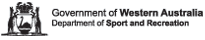 Geraldton & District Badminton Association CalendarFEBRUARY 2018SPONSORS: Lotterywest, Government of Western AustraliaDepartment of Sport & Recreation                                                  Geraldton & District Badminton Association CalendarMARCH 2018SPONSORS: Lotterywest, Government of Western AustraliaDepartment of Sport & Recreation                                                  Geraldton & District Badminton Association CalendarAPRIL 2018SPONSORS: Lotterywest, Government of Western AustraliaDepartment of Sport & Recreation                                                  Geraldton & District Badminton Association CalendarMAY 2018SPONSORS: Lotterywest, Government of Western AustraliaDepartment of Sport & Recreation                                                  Geraldton & District Badminton Association CalendarJUNE 2018SPONSORS: Lotterywest, Government of Western AustraliaDepartment of Sport & Recreation                                                  Geraldton & District Badminton Association CalendarJULY 2018SPONSORS: Lotterywest, Government of Western AustraliaDepartment of Sport & Recreation                                                  Geraldton & District Badminton Association CalendarAUGUST 2018SPONSORS: Lotterywest, Government of Western AustraliaDepartment of Sport & Recreation                                                  Geraldton & District Badminton Association CalendarSEPTEMBER 2018SPONSORS: Lotterywest, Government of Western AustraliaDepartment of Sport & Recreation                                                  Geraldton & District Badminton Association CalendarOCTOBER 2018SPONSORS: Lotterywest, Government of Western AustraliaDepartment of Sport & Recreation                                                  Geraldton & District Badminton Association CalendarNOVEMBER 2018SPONSORS: Lotterywest, Government of Western AustraliaDepartment of Sport & Recreation                                                  Geraldton & District Badminton Association CalendarDECEMBER 2018SPONSORS: Lotterywest, Government of Western AustraliaDepartment of Sport & Recreation                                                  DAYDATEMORNINGAFTERNOONNIGHTMon1Tue2Wed3Thu4Fri5Sat6Sun7Mon8Tue9Wed10U/17 sausage sizzleThu11AssocFri12Sat13Sun14Mon15Tue16Wed17Thu18Fri19Sat20Sun21Mon22Tue23Wed24Thu25Fri26Australia DaySat27Sun28Mon29Tues30Wed31SCHOOL HOLIDAYDAYDATEMORNINGAFTERNOONNIGHTThu1Junior MTG 4pmFri2Juniors- primarySat3Sun4U/17 sausage sizzleMon5Day ladies pennantsMonday JuniorsPennant meeting 1st Monday of month11.30am Pennant meetingAssocCorporate BaddyTue6Wed7Thu8Fri9U/12 JuniorsSat10Sun11Mon12Day ladies pennantsO/12 juniorsCorporate BaddyTue13Wed14Names in winter pennantsThu15Fri16Juniors- primary Sat17Sun18Mon19Day ladies pennantsO/12 juniorsPennant grading Corporate BaddyTue20Wed21Pick A Grade pennantsThu22Fri23Juniors- primaryPick A res pennantsSat24Sun25Mon26Day ladies pennantsO/12 JuniorsCorporate BaddyTues271   A grade pennantsWed28Ares PennantsDAYDATEMORNINGAFTERNOONNIGHTThu1Fri2Juniors- primarySat3Sun4Mon5Labour Day Pennant meetingCorporate BaddyTue62   A Grade pennantsWed7A res pennantsThu8Fri9Juniors- primarySat10Sun11Mon12Day ladies pennantsO/12 juniors Junior MTG 4pmAssocCorporate BaddyTue133   A Grade pennantsWed14A res pennantsThu15Fri16Juniors- primarySat17Sun18Mon19Day ladies pennants Juniors-SecondaryCorporate BaddyTue204   A Grade pennantsWed21A res pennantsThu22Fri23U/12 juniorsSheets out for Drawn tournamentSat24Sun25Mon26Day ladies pennants O/12 juniorsTue275   A Grade pennantsWed28A res pennantsThu29Fri30Good FridaySat31DAYDATEMORNINGAFTERNOONNIGHTSun1Easter SundayPennant meetingMon2Pennant meetingJuniors-SecondaryCorporate BaddyTue36   A Grade pennantsWed4A res pennantsThu5Fri6Drawn Tournament?Juniors- primarySat7Drawn Tournament?Sun8Drawn Tournament?Mon9Assoc Corporate BaddyTue107   A Grade pennantsWed11A res pennantsThu12Fri13Sat14Sun15U/17 CarnivalInvercargillMon1615th – 22ndCorporate BaddyTue17Wed18Thu19Fri20Sat21Sun22Mon23Tue24Wed25ANZAC DAYThu26Fri27Sat28Sun29Mon30Day ladies pennantsJuniors-SecondaryCorporate BaddyDAYDATEMORNINGAFTERNOONNIGHTTue18   A Grade pennantsWed2A res pennantsThu3Fri4Juniors- primarySat5Sun6Mon7Day ladies pennants Pennant meetingJuniors-Secondary Junior MTG 4pmCorporate BaddyTue89   A Grade pennantsWed9A res pennantsThu10Fri11Juniors- primarySat12Sun13Mon14Day ladies pennantsJuniors-SecondaryAssoc mtgCorporate BaddyTue1510   A Grade pennantsWed16A res pennantsThu17Fri18Geraldton OpenTournamentSat19 Geraldton Open TournamentSun20Geraldton OpenTournamentMon21Day ladies pennantsJuniors-SecondaryTue22PrelimCorporate BaddyWed23PrelimA Grade pennantsThu24A res pennantsFri25Juniors- primarySat26Sun27Mon28Day ladies pennantsPennant meeting Juniors-SecondaryCorporate BaddyTue29A Grade pennants S.F.Wed30Juniors- primaryA res pennants S.F.Thu31DAYDATEMORNINGAFTERNOONNIGHTFri1Sat2Live Lighter CountryCarnivalSun3Mon4West Aust DayCorporate Baddy Tue5Grand FinalA Grade& A Res pennantsWed6Thu7Fri8Juniors- primarySat9Sun10Mon11Day ladies pennantsJuniors-SecondaryAssoc MeetingCorporate BaddyTue122nd Round1  A Grade pennantsWed13A res pennantsThu14Fri15Juniors- primarySat16Sun17Mon18Day ladies pennantsJuniors-SecondaryCorporate BaddyTue192  A Grade pennantsWed20A res pennantsThu21Fri22Juniors- primarySat23Sun24Mon25Day ladies pennantsJuniors-SecondaryCorporate BaddyTue263  A Grade pennantsWed27A res pennantsThu28Fri29Sat30DAYDATEMORNINGAFTERNOONNIGHTSun1Mon2Tue3Wed4Junior MeetingThu5Fri6Sat7Sun8Mon9AssocTue10Wed11Thu12Higgs event Perth 5th/6thFri13Sat14Junior State Champs7th/8thSun15Mon16Day ladies pennantsJuniors-SecondaryCorporate BaddyTue174  A Grade pennantsWed18A res pennantsThu19Fri20Perth OpenJuniors- primarySat21State ChampsSun22Mon23Day ladies pennantsJuniors-SecondaryCorporate BaddyTue245  A Grade pennantsWed25A res pennantsThu26Fri27Juniors- primarySat28Sun29Mon30Day ladies pennantsBunbury OpenJuniors-SecondaryCorporate BaddyTue316  A Grade pennantsDAYDATEMORNINGAFTERNOONNIGHTWed1Junior MeetingA res pennantsThu2Fri3Juniors- primarySat4SeniorClubChampionshipsSun5SeniorClubChampionshipsMon6Day ladies pennantsPennant meetingJuniors-SecondaryCorporate BaddyTue77  A Grade pennantsWed8A res pennantsThu9Fri10Juniors- primarySat11Sun12Mon13Day ladies pennantsJuniors-SecondaryAssoc Corporate BaddyTue148  A Grade pennantsWed15A res pennantsThu16Fri17Juniors- primarySat18Silver Cup19th/20thSun19Mon20Day ladies pennantsJuniors-SecondaryCorporate BaddyTue219  A Grade pennantsWed22A res pennantsThu23Fri24JuniorClubChampionshipsSat25JuniorClubChampionshipsSun26JuniorClubChampionshipsMon27Day ladies pennantsJuniors-SecondaryCorporate BaddyTue2810  A Grade pennantsWed29A res pennantsThu30Fri31Juniors- primaryDAYDATEMORNINGAFTERNOONNIGHTSat1Pennant MeetingSun2Mon3Day ladies pennantsPennant meetingJuniors-SecondaryCorporate BaddyTue4PrelimA Grade pennantsWed5PrelimJunior MeetingA res pennantsThu6Fri7Juniors- primarySat8Sun9Mon10Day ladies pennantsJuniors-SecondaryAssocCorporate BaddyTue11Semi FinalsA Grade pennantsWed12Semi FinalsA res pennantsThu13Fri14Juniors- primarySat15Sun16Mon17Day ladies pennantsJuniors-SecondaryCorporate BaddyTue18Grand FinalA Grade & A res pennantsWed19Thu20Fri21Juniors- primarySat22Sun23Mon24Queens BirthdayTue25Wed26Thu27Fri28Val NesbittU/1528th – 4thSat29Names in for pennantsPennant meetingSun30DAYDATEMORNINGAFTERNOONNIGHTMon1Tue2Wed3Junior MTG 4pmThu4Fri5Sat6Sun7Mon8Day ladies pennantsPennant meetingAssocCorporate BaddyTue9Summer PennantsWed10Thu11Fri12Juniors- primarySat13U/17 4-6pmSun14Atalanta Jamboree14th -20th CaloundraMon15Day ladies pennantsCorporate BaddyTue16Summer PennantsWed17U/17 4-6pmThu18Fri19Juniors- primarySat20U/17 4-6pmSun21Mon22Day ladies pennantsCorporate BaddyTue23Summer PennantsWed24U/17 4-6pmThu25Fri26Drawn Tournament?Juniors- primarySat27Drawn Tournament?U/17 4-6pmSun28Drawn Tournament?Mon29Day ladies pennantsCorporate BaddyTue30Summer PennantsWed31U/17 4-6pmJunior MTG 4pmDAYDATEMORNINGAFTERNOONNIGHTThu1Fri2Juniors- primarySat3Masters team ChallengePerthU/17 4-6pmPennant meetingSun4Mon5Day ladies pennantsPennant meetingCorporate BaddyTue6Summer PennantsWed7Thu8Fri9Juniors- primarySat10U/17 4-6pmSun11Mon12Day ladies pennantsAssoc AGMCorporate BaddyTue13Summer PennantsWed14U/17 4-6pmThu15Fri16Juniors- primarySat17U/17 4-6pmSun18Mon19Day ladies pennantsCorporate BaddyTue20Summer PennantsWed21U/17 4-6pmThu22Fri23Juniors- primarySat24U/17 sausage sizzleU/17 4-6pmSun25Mon26Day ladies pennantsCorporate BaddyTue27Summer PennantsWed28Thu29DAYDATEMORNINGAFTERNOONNIGHTSat1Sun2U/17 4-6pmPennant meeting  Mon3Tue4Day ladies pennantsWed5Summer PennantsThu6Junior MTG 4pm AGMU/17 4-6pmFri7Sat8Sun9U/17 4-6pmMon10Tue11AssocWed12Thu13Fri14Sat15Sun16Mon17Tue18Wed19Thu20Fri21Sat22Sun23Mon24Tue25Xmas DayWed26Boxing DayThu27Fri28Sat293031